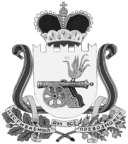 СОВЕТ ДЕПУТАТОВ ВЯЗЕМСКОГО ГОРОДСКОГО ПОСЕЛЕНИЯВЯЗЕМСКОГО РАЙОНА СМОЛЕНСКОЙ ОБЛАСТИРЕШЕНИЕот 21.01.2014  № 6Руководствуясь статьями 29 и 29.1 Устава Вяземского городского поселения Вяземского района Смоленской области, Совет депутатов Вяземского городского поселения Вяземского района Смоленской областиРЕШИЛ:Внести изменения в регламент Совета депутатов Вяземского городского поселения Вяземского района Смоленской области, утвержденный решением Совета депутатов Вяземского городского поселения Вяземского района Смоленской области от 05.10.2010 № 46, где: В пункте 5 статьи 24 слова: «уведомив об этом Главу муниципального образования» заменить словами: «предварительно зарегистрировавшись в аппарате по обеспечению деятельности Совета депутатов Вяземского городского поселения Вяземского района Смоленской области»;  Статью 27 дополнить пунктом 4 следующего содержания:«4. Лицам, присутствующим на открытом заседании Совета депутатов разрешается использовать в ходе заседания средства фото-, аудио-, и (или) видеозаписи, средства телефонной связи и (или) радиосвязи при условии предварительного уведомления об этом, т.е. до начала заседания Совета, Главы муниципального образования, который в свою очередь должен, до начала заседания Совета, уведомить об этом присутствующих»;Пункт 4 статьи 29 дополнить абзацем 4 следующего содержания:«- сообщает о том, что в ходе заседания будут использоваться средства фото, - аудио, и (или) - видеозаписи, средства телефонной связи и (или) радиосвязи, в случаях, указанных в пункте 4 статьи 27 настоящего Регламента».Опубликовать настоящее решение в газете «Мой город – Вязьма» и электронном периодическом издании «Мой город – Вязьма.ru» (MGORV.RU).О внесении изменений в регламент Совета депутатов Вяземского городского поселенияВяземского района Смоленской области, утвержденный решением Совета депутатов Вяземского городского поселения Вяземского района Смоленской области от 05.10.2010  № 46И.п. Главы муниципального образования Вяземского городского поселения Вяземского района Смоленской областиЕ.В. Тимофеев